Главе администрации МР «Тляратинский район»   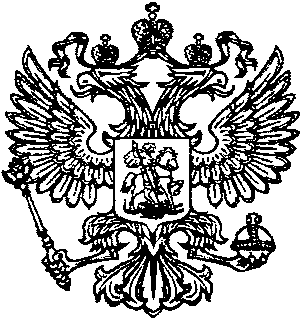 Раджабову Р.Г.Для опубликования на официальном сайте администрации МР «Тляратинский район»  в рубрике «Прокуратура разъясняет»  направляется статья «Минимальный размер оплаты труда».7 марта 2018 года Президентом Российской Федерации подписан Федеральный закон РФ  № 41-ФЗ «О внесении изменений в статью 1 Федерального закона  Российской Федерации «О минимальном размере  оплаты труда», который вступает в силу с 1 мая 2018 года.  Так, с 1 мая 2018 года установлен минимальный размер оплаты труда в сумме 11 163 рублей в месяц.В соответствии со статьёй 3 Федерального закона  РФ «О минимальном размере  оплаты труда» минимальный размер оплаты труда применяется для регулирования оплаты труда и определения размеров пособий по временной нетрудоспособности, по беременности и родам, а также для иных целей обязательного социального страхования. Согласно части 6 статьи  5.27 Кодекса Российской Федерации об административных правонарушениях невыплата или неполная выплата в установленный срок заработной платы, других выплат, осуществляемых в рамках трудовых отношений, если эти действия не содержат уголовно наказуемого деяния, либо установление заработной платы в размере менее размера, предусмотренного трудовым законодательством, влечет предупреждение или наложение административного штрафа на должностных лиц в размере от десяти тысяч до двадцати тысяч рублей; на лиц, осуществляющих предпринимательскую деятельность без образования юридического лица, - от одной тысячи до пяти тысяч рублей; на юридических лиц - от тридцати тысяч до пятидесяти тысяч рублей.Прокурор района                                                                              О.Р. Рамазанов